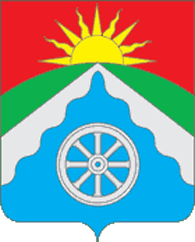 российская федерацияорловская область администрация верховского районараспоряжение 1 июля .                                                                              № 42-рОб организации воинского учёта граждан, в том числе бронирования граждан, пребывающих в запасеВо исполнение федеральных законов Российской Федерации от 31 мая 1996 года «Об обороне», от 28 марта 1998 года «О воинской обязанности и военной службе», от 26 февраля 1997 года «О мобилизационной подготовке и мобилизации в Российской Федерации» и постановлений Правительства Российской Федерации от 27 ноября . №719 «Об утверждении Положения о воинском учете», от 17 марта 2010 года № 156 «Правила бронирования граждан Российской Федерации, пребывающих в запасе Вооружённых Сил Российской Федерации, федеральных органов исполнительной власти, имеющих запас, и работающих в органах государственной власти, органах местного самоуправления и организациях»Начальнику управления организационно-правовой, кадровой работы, делопроизводства и архива Ягуповой Л. В. организовать воинский учёт всех категорий работающих граждан, подлежащих воинскому учёту. Разработать и утвердить функциональные обязанности работников, осуществляющих воинский учёт.Обязанности по ведению воинского учета и бронирования граждан, пребывающих в запасе Вооружённых Сил РФ в администрации Верховского района Орловской области и хранению бланков строгой отчетности возложить на главного специалиста по мобилизационной подготовке Сидорину С. А.При временном убытии Сидориной С. А. в отпуск, командировку или на лечение, временное исполнение обязанностей по ведению воинского учета и бронирования граждан, пребывающих в запасе возложить на главного специалиста управления организационно-правовой, кадровой работы, делопроизводства и архива Кузьмину Л. Ф. Документы, необходимые для работы по воинскому учёту и бронированию граждан, пребывающих в запасе Вооружённых сил РФ передать по акту.Настоящее распоряжение довести до должностных лиц, назначенных ответственными за ведение воинского учёта.Управлению организационно-правовой, кадровой работы, делопроизводства и архива администрации Верховского района Орловской области Ягуповой Л. В. обеспечить обнародование настоящего распоряжения на официальном сайте администрации Верховского района Орловской области www.аdminverhov.ru.Настоящее распоряжение вступает в силу после его обнародования.Контроль за исполнением распоряжения оставляю за собой.В. А. ГладскихГлава Верховского района